އެނެކްސް 2: ދެވަނަ މަރުޙަލާގެ ޝަކުވާ/މައްސަލަ ހުށަހަޅާ ފޯމް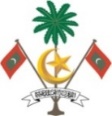 ފޯމް ނަންބަރު (އޮފީހުގެ ބޭނުމަށް)މިނިސްޓްރީ އޮފް ހެލްތްޝަކުވާ/މައްސަލަ ހުށަހަޅާ ފޯމް: ދެވަނަ މަރުޙަލާޕްރޮޖެކްޓް: މޯލްޑިވްސް އޭޕީވެކްސް ޕްރޮޖެކްޓްފުރަތަމަ ބައި: މައްސަލަ ހުށަހަޅާ/ މަޝްރޫއުގެ ސަބަބުން ނޭދެވޭ އަސަރުކޮށްފައިވާ ފަރާތުގެ މަޢުލޫމާތު ނަން:އައި.ޑީ ކާޑު ނަންބަރު ގުޅޭނެ ނަންބަރު:މިހާރު ދިރިއުޅޭ އެޑްރެސް:ސޮއި:ދެވަނަ ބައި: ޝަކުވާ/މައްސަ ހުށަހަޅާ ސަބަބު ފުރަތަމަ މަރުޙަލާގެ ނިންމުން އެޕީލްކުރުން 14 ދުވަސްތެރޭގައި ޖަވާބެއްލިބިފައި ނުވާތީތިންވަނަ ބައި: ފޯމާއެކު ހުށަހަޅާ ޑޮކިއުމެންޓްސް ފުރަތަމަ މަރުޙަލާގެ ޝަކުވާ/މައްސަލަ ހުށަހަޅާ ފޯމްގެ ކޮޕީ ކައުންސިލްގެ ނިންމުން ހަތަރުވަނަ: ބަލައިގަތުން (އޮފީހުގެ ބޭނުމަށް)ނަންމަޤާމްސޮއި ޝަކުވާ/މައްސަލަ ހުށަހެޅި ތާރީޙްޝަކުވާ/މައްސަލަ ހުށަހެޅި ވަގުތު:ރަސްމީ ތައްގަނޑު ނޯޓް:މި ފޯމަކީ މޯލްޑިވްސް އޭޕީވެކްސް މަޝްރޫއުގެ ޝަކުވާ/މައްސަލަ ބަލައިގަތުމާއު ހައްލުކުރުމުގެ ނިޒާމްގެ ދެވަނަ މަރުޙަލާއަށް ހުށަހަޅާފޯމެވެ.މައްސަލަ ބަލައިގަތުމާ ހައްލުކުރުމުގެ ނިޒާމްގެ މައުލޫމާތު މިނިސްޓްރީގެ ރިސެޕްޝަން އަދި ރަސްމީ ވެބްސައިޓުން ލިބެންހުންނާނެއެވެ.މިފޯމް ހުށަހަޅާނީ:މިނިސްޓްރީ އޮފް ހެލްތްސޯސަން މަގު، މާލެ، ދިވެހިރާއްޖެ ފޯނު ނަންބަރު: 3328887އީމެއިލް އެޑްރެސް: moh@health.gov.mvމި ފޯމުގެ ހަތަރުވަނަބައި ފުރިހަމަކުރުމަށްފަހު، ފޯމުގެ ކޮޕީއެއް މައްސަލަހުށަހެޅިފަރާތަށް ދޭންވާނެއެވެ.